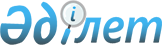 "2010-2012 жылдарға арналған аудан бюджеті туралы" Жалағаш аудандық мәслихатының 2009 жылғы 23 желтоқсандағы XXIII-сессиясының N 23-2 шешіміне өзгерістер мен толықтырулар енгізу туралы
					
			Күшін жойған
			
			
		
					Қызылорда облысы Жалағаш аудандық мәслихатының 2010 жылғы 14 сәуірдегі N 30-1 шешімі. Қызылорда облысының Әділет департаменті Жалағаш ауданының әділет басқармасында 2010 жылы 22 сәуірде N 10-6-149 тіркелді. Шешімнің қабылдау мерзімінің өтуіне байланысты қолдану тоқтатылды (Қызылорда облысы Жалағаш аудандық мәслихатының 2012 жылғы 14 мамырдағы N 117 хаты)      Ескерту. Шешімнің қабылдау мерзімінің өтуіне байланысты қолдану тоқтатылды (Қызылорда облысы Жалағаш аудандық мәслихатының 2012.05.14 N 117 хаты). 

      "Қазақстан Республикасының Бюджет кодексі" Қазақстан

Республикасының 2008 жылғы 4 желтоқсандағы кодексінің 109 бабының

5-тармағына, "Қазақстан Республикасындағы жергілікті мемлекеттік басқару және өзін-өзі басқару туралы" Қазақстан Республикасының 2001 жылғы 23 қаңтардағы Заңының 6 бабы 1-тармағының 1) тармақшасына және "2010-2012 жылдарға арналған облыстық бюджет туралы" Қызылорда облыстық мәслихатының 2009 жылғы 11 желтоқсандағы N 192 шешіміне өзгерістер мен толықтырулар енгізу туралы" Қызылорда облыстық мәслихатының 2010 жылғы 12 сәуірдегі N 224 шешіміне сәйкес Жалағаш аудандық мәслихаты ШЕШІМ ЕТЕДІ:



      1. "2010-2012 жылдарға арналған аудан бюджеті туралы" Жалағаш аудандық мәслихатының 2009 жылғы 23 желтоқсандағы кезекті ХХІІ-сессиясының N 23-2 шешіміне (нормативтік құқықтық кесімдерді мемлекеттік тіркеу Тізілімінде N 10-6-133 санымен тіркелген, "Жалағаш жаршысы" газетінің 2010 жылғы 6 қаңтардағы N 1-2, "Жалағаш жаршысы" газетінің 2010 жылғы 13 қаңтардағы N 3, "Жалағаш жаршысы" газетінің 2010 жылғы 16 қаңтардағы N 4 сандарында жарияланған) мынадай өзгерістер мен толықтырулар енгізілсін:



      1-тармақтың:

      1) тармақшасындағы:

      "3 593 826" деген сандар "3 670 308" деген сандармен ауыстырылсын;

      "2 992 741" деген сандар "3 069 223" деген сандармен ауыстырылсын.

      2) тармақшасындағы "3 811 453" деген сандар "3 887 935" деген сандар-мен ауыстырылсын.



      көрсетілген шешімнің 1, 4, 5-қосымшалары осы шешімге 1, 2, 3-Қосымшаларға сәйкес жаңа редакцияда жазылсын.



      мынадай мазмұндағы  1-6 тармақпен толықтырылсын:

      "1-6."Бюджет саласындағы еңбекақы төлеу қорының өзгеруіне байланысты жоғары тұрған бюджеттерге берілетін ағымдағы нысаналы трансферттер" деген бюджеттік бағдарламадан 49 894 мың теңге қысқартылып, ол еңбек ақының көбеюіне байланысты осы шешімге 10-қосымшаға сәйкес бюджеттік бағдарламалар бойынша қосымша бағытталсын."



      көрсетілген шешім осы шешімге 4-қосымшаға сәйкес  10-қосымшаментолықтырылсын.



      мынадай мазмұндағы   1-7 және 1-8-тармақтармен толықтырылсын:

      "1-7. "Спорт объектілерін дамыту" деген бюджеттік бағдарламадан 7 250 мың теңге қысқартылып, ол "Жалпы білім беру" деген бюджеттік бағдарламаға 7 000 мың теңге, "Елді мекендерді абаттандыру және көгалдандыру" деген бюджеттік бағдарламаға 250 мың теңге болып ауыстырылсын.

      1-8."Инженерлік коммуникациялық инфрақұрылымды дамыту, жайластыру және (немесе) сатып алу" деген бюджеттік бағдарламадан 300 мың теңге қысқартылып, ол "Елді мекендердегі көшелерді жарықтандыру" деген бюджеттік бағдарламаға ауыстырылсын."



      мынадай мазмұндағы 3-7-тармақпен толықтырылсын:

      "3-7. Осы шешімге 11-қосымшаға сәйкес аудан бюджетіне облыстық бюджет есебінен 76 482 мың теңге нысаналы трансферттер қаралғаны ескерілсін."



      көрсетілген шешім осы шешімге 5-қосымшаға сәйкес  11-қосымшаментолықтырылсын.



      2. Осы шешім 2010 жылдың 1 қаңтарынан бастап қолданысқа енгізіледі.      Аудандық мәслихаттың 

      ХХХ-сессиясының төрағасы                         А. АЛДОНГАРОВ      Аудандық мәслихат хатшысы                        К. СҮЛЕЙМЕНОВ      2010 жылғы 14 сәуірдегі N 30-1

Жалағаш аудандық мәслихатының шешіміне

1 -қосымша2009 жылғы 23 желтоқсандағы N 23-2

Жалағаш аудандық мәслихатының шешіміне

1-қосымша 

2010 жылға арналған аудан бюджеті2010 жылғы 14 сәуірдегі N 30-1

Жалағаш аудандық мәслихатының шешіміне

2-қосымша2009 жылғы 23 желтоқсандағы N 23-2

Жалағаш аудандық мәслихатының шешіміне

4-қосымша 

2010-2012 жылдарға арналған аудан бюджетінің бюджеттік даму бағдарламалары тізбесі2010 жылғы 14 сәуірдегі N 35-1

Жалағаш аудандық мәслихатының шешіміне

3-қосымша2009 жылғы 23 желтоқсандағы N 23-2

Жалағаш аудандық мәслихатының шешіміне

5-қосымша 

2010 жылға арналған кент, ауылдық округтері әкімдері аппараттарының бюджеттік бағдарламалары шығындары2010 жылғы 14 сәуірдегі N 30-1

Жалағаш аудандық мәслихатының шешіміне

4-қосымша2009 жылғы 23 желтоқсандағы N 23-2

Жалағаш аудандық мәслихатының шешіміне

10-қосымша 

Аудан бюджетінің шығыстары бойынша бюджеттік бағдарламаларға бағытталған шығындар тізбесі2010 жылғы 14 сәуірдегі N 30-1

Жалағаш аудандық мәслихатының шешіміне

5-қосымша2009 жылғы 23 желтоқсандағы N 23-2

      Жалағаш аудандық мәслихатының шешіміне

11-қосымша 

2010 жылы облыстық бюджет есебінен аудандық бюджеттік бағдарлама әкімшілеріне нысаналы трансферттер бөлу
					© 2012. Қазақстан Республикасы Әділет министрлігінің «Қазақстан Республикасының Заңнама және құқықтық ақпарат институты» ШЖҚ РМК
				СанатыСанатыСанатыСанатыСомасы мың теңге
СыныбыСыныбыСыныбыІшкі сыныбыІшкі сыныбыАтауы
Кірістер36703081Салықтық түсімдер59818101Табыс салығы818892Жеке табыс салығы8188903Әлеуметтік салық979621Әлеуметтік салық9796204Меншікке салынатын салықтар4093551Мүлікке салынатын салықтар3941043Жер салығы32514Көлік құралдарына салынатын салық107005Бірыңғай жер салығы130005Тауарларға, жұмыстарға және қызметтерге салынатын ішкі салықтар70052Акциздер7303Табиғи және басқа да ресурстарды пайдаланғаны үшін түсетін түсімдер33004Кәсіпкерлік және кәсіби қызметті жүргізгені үшін алынатын алымдар297508Заңдық мәнді іс-әрекеттерді жасағаны және (немесе) оған уәкілеттігі бар мемлекеттік органдар немесе лауазымды адамдар құжаттар бергені үшін алынатын міндетті төлемдер19701Мемлекеттік баж19702Салықтық емес түсімдер26301Мемлекеттік меншіктен түсетін кірістер1505Мемлекет меншігіндегі мүлікті жалға беруден түсетін кірістер15006Басқа да салықтық емес түсімдер1131Басқа да салықтық емес түсімдер1133Негізгі капиталды сатудан түсетін түсімдер264103Жерді және материалдық емес активтерді сату26411Жерді сату26414Трансферттердің түсімдері306922302Мемлекеттік басқарудың жоғарғы тұрған органдарынан түсетін трансферттер2Облыстық бюджеттен түсетін трансферттер3069223Функционалдық топФункционалдық топФункционалдық топФункционалдық топСомасы мың теңге
Бюджеттік бағдарламалардың әкімшісіБюджеттік бағдарламалардың әкімшісіБюджеттік бағдарламалардың әкімшісіБағдарламаБағдарламаАтауы
Шығындар388793501Жалпы сипаттағы мемлекеттік қызметтер221199112Аудан (облыстық маңызы бар қала) мәслихатының аппараты001Аудан (облыстық маңызы бар қала) мәслихатының қызметін қамтамасыз ету жөніндегі қызметтер14874122Аудан (облыстық маңызы бар қала) әкімінің аппараты001Аудан (облыстық маңызы бар қала) әкімінің қызметін қамтамасыз ету жөніндегі қызметтер48308002Ақпараттық жүйелер құру650123Қаладағы аудан, аудандық маңызы бар қала, кент, ауыл (село), ауылдық (селолық) округ әкімінің аппараты001Қаладағы аудан, аудандық маңызы бар қаланың, кент, ауыл (село), ауылдық (селолық) округ әкімінің қызметін қамтамасыз ету жөніндегі қызметтер129216452Ауданның (облыстық маңызы бар қаланың)қаржы бөлімі001Аудандық бюджетті орындау және коммуналдық меншікті (облыстық маңызы бар қала) саласындағы мемлекеттік саясатты іске асыру жөніндегі қызметтер13955011Коммуналдық меншікке түскен мүлікті есепке алу, сақтау, бағалау және сату140453Ауданның (облыстық маңызы бар қаланың) экономика және бюджеттік жоспарлау бөлімі001Экономикалық саясатты, мемлекеттік жоспарлау жүйесін қалыптастыру және дамыту және ауданды (облыстық маңызы бар қаланы) басқару саласындағы мемлекеттік саясатты іске асыру жөніндегі қызметтер1405602Қорғаныс1738122Аудан (облыстық маңызы бар қала) әкімінің аппараты005Жалпыға бірдей әскери міндетті атқару шеңберіндегі іс-шаралар1526122Аудан (облыстық маңызы бар қала) әкімінің аппараты006Аудан (облыстық маңызы бар қала) ауқымындағы төтенше жағдайлардың алдын алу және оларды жою21203Қоғамдық тәртіп, қауіпсіздік, құқықтық, сот, қылмыстық-атқару қызметі975458Ауданның (облыстық маңызы бар қаланың) тұрғын үй-коммуналдық шаруашылық, жолаушылар көлігі және автомобиль жолдары бөлімі021Елді мекендерде жол жүрісі қауіпсіздігін қамтамасыз ету97504Білім беру2219830464Ауданның (облыстық маңызы бар қаланың) білім бөлімі009Мектепке дейінгі тәрбие ұйымдарының қызметін қамтамасыз ету204510464Ауданның (облыстық маңызы бар қаланың) білім бөлімі003Жалпы білім беру1663488006Балаларға қосымша білім беру36780464Ауданның (облыстық маңызы бар қаланың) білім бөлімі001Жергілікті деңгейде білім беру саласындағы мемлекеттік саясатты іске асыру жөніндегі қызметтер13607005Ауданның (облыстық маңызы бар қаланың) мемлекеттік білім беру мекемелер үшін оқулықтар мен оқу-әдістемелік кешендерді сатып алу және жеткізу8310007Аудандық (қалалық) ауқымдағы мектеп олимпиадаларын және мектептен тыс іс-шараларды өткізу318011Өңірлік жұмыспен қамту және кадрларды қайта даярлау стратегиясын іске асыру шеңберінде білім беру объектілерін күрделі, ағымды жөндеу44854467Ауданның (облыстық маңызы бар қаланың) құрылыс бөлімі037Білім беру объектілерін салу және реконструкциялау24796305Денсаулық сақтау126123Қаладағы аудан, аудандық маңызы бар қала, кент, ауыл (село), ауылдық(селолық) округ әкімінің аппараты002Ерекше жағдайларда сырқаты ауыр адамдарды дәрігерлік көмек көрсететін ең жақын денсаулық сақтау ұйымына жеткізуді ұйымдастыру12606Әлеуметтік көмек және әлеуметтік қамсыздандыру278278451Ауданның (облыстық маңызы бар қаланың) жұмыспен қамту және әлеуметтік бағдарламалар бөлімі002Еңбекпен қамту бағдарламасы61235003Қайтыс болған Совет Одағының батырларын, "Халық Қаһармандарын", Социалистік Еңбек ерлерін, Даңқ Орденінің үш дәрежесімен және "Отан" орденімен марапатталған соғыс ардагерлері мен мүгедектерін жерлеу рәсімдері бойынша қызмет көрсету60004Ауылдық  жерлерде   тұратын  денсаулық  сақтау,   білім   беру,   әлеуметтік қамтамасыз  ету,  мәдениет және спорт мамандарына отын сатып  алуға Қазақстан Республикасының заңнамасына сәйкес әлеуметтік көмек көрсету8630005Мемлекеттік атаулы әлеуметтік көмек15593006Тұрғын үй көмегі25702007Жергілікті өкілетті органдардың шешімі бойынша мұқтаж азаматтардың жекелеген топтарына әлеуметтік көмек130670091999 жылдың 26 шілдесінде "Отан", "Даңқ" ордендерімен марапатталған, "Халық Қаһарманы" атағын және республиканың құрметті атақтарын алған азаматтарды әлеуметтік қолдау162010Үйден тәрбиеленіп оқытылатын мүгедек балаларды материалдық қамтамасыз ету1628014Мұқтаж азаматтарға үйде әлеуметтік көмек көрсету1871401618 жасқа дейінгі балаларға мемлекеттік жәрдемақылар89535017Мүгедектерді оңалту жеке бағдарламасына сәйкес, мұқтаж мүгедектерді міндетті гигиеналық құралдармен қамтамасыз етуге және ымдау тілі мамандарының, жеке көмекшілердің қызмет көрсетуі16310019Ұлы Отан соғысындағы Жеңістің 65 жылдығына орай Ұлы Отан соғысының қатысушылары мен мүгедектеріне Тәуелсіз Мемлекеттер Достастығы елдері бойынша,   Қазақстан   Республикасының   аумағы   бойынша   жол   жүруін, сондай-ақ оларға және олармен бірге жүретін адамдарға Мәскеу, Астана қалаларында мерекелік іс-шараларға қатысуы үшін тамақтануына, тұруына, жол жүруіне арналған шығыстарын төлеуді қамтамасыз ету1381020Ұлы Отан соғысындағы Жеңістің 65 жылдығына орай Ұлы Отан соғысының қатысушылары мен мүгедектеріне, сондай-ақ оларға теңестірілген,    оның ішінде майдандағы армия құрамына кірмеген, 1941 жылғы 22 маусымнан бастап 1945 жылғы 3 қыркүйек аралығындағы кезеңде әскери бөлімшелерде, мекемелерде,  әскери-оқу орындарында әскери қызметтен өткен,  запасқа босатылған (отставка), "1941-1945 ж.ж. Ұлы Отан соғысында Германияны жеңгені үшін" медалімен немесе "Жапонияны жеңгені үшін"    медалімен марапатталған әскери қызметшілерге, Ұлы Отан соғысы жылдарында тылда кемінде  алты ай жұмыс  істеген (қызметте болған)  адамдарға біржолғы материалдық көмек төлеу7150451Ауданның (облыстық маңызы бар қаланың) жұмыспен қамту және әлеуметтік бағдарламалар бөлімі001Жергілікті деңгейде халық үшін әлеуметтік бағдарламаларды жұмыспен қамтуды қамтамасыз етуді іске асыру саласындағы мемлекеттік саясатты іске асыру жөніндегі қызметтер18502011Жәрдемақыларды және басқа да әлеуметтік төлемдерді есептеу, төлеу мен жеткізу бойынша қызметтерге ақы төлеу60907Тұрғын үй -коммуналдық шаруашылық263168467Ауданның (облыстық маңызы бар қаланың) құрылыс бөлімі003Мемлекеттік коммуналдық тұрғын үй қорының тұрғын үй құрылысы және (немесе) сатып алу11868004Инженерлік коммуникациялық инфрақұрылымды дамыту, жайластыру және (немесе) сатып алу57505458Ауданның (облыстық маңызы бар қаланың ) тұрғын үй-коммуналдық шаруашылығы, жолаушылар көлігі және автомобиль жолдары бөлімі012Сумен жабдықтау және су бөлу жүйесінің қызмет етуі3666467Ауданның (облыстық маңызы бар қаланың) құрылыс бөлімі006Сумен жабдықтау жүйесін дамыту67200031Өңірлік жұмыспен қамту және кадрларды қайта даярлау стратегиясын іске асыру шеңберінде инженерлік коммуникациялық инфрақұрылымды дамыту21916123Қаладағы аудан, аудандық маңызы бар қала, кент, ауыл (село), ауылдық (селолық) округ әкімінің аппараты008Елді мекендерде көшелерді жарықтандыру21930009Елді мекендердің санитариясын қамтамасыз ету1267011Елді мекендерді абаттандыру мен көгалдандыру27919458Ауданның (облыстық маңызы бар қаланың ) тұрғын үй-коммуналдық шаруашылығы, жолаушылар көлігі және автомобиль жолдары бөлімі015Елді мекендердегі көшелерді жарықтандыру300016Елді мекендердің санитариясын қамтамасыз ету1422018Елді мекендерді абаттандыру және көгалдандыру4817508Мәдениет, спорт, туризм және ақпараттық кеңістік282472455Ауданның (облыстық маңызы бар қаланың) мәдениет және тілдерді дамыту бөлімі003Мәдени- демалыс жұмысын қолдау100877465Ауданның (облыстық маңызы бар қаланың) Дене шынықтыру және спорт бөлімі006Аудандық (облыстық маңызы бар қалалық) деңгейде спорттық жарыстар өткізу200007Әртүрлі спорт түрлері бойынша аудан (облыстық маңызы бар қала) құрама командаларының мүшелерін дайындау және олардың облыстық спорт жарыстарына қатысуы3300467Ауданның (облыстық маңызы бар қаланың) құрылыс бөлімі008Спорт объектілерін дамыту112933455Ауданның (облыстық маңызы бар қаланың) мәдениет және тілдерді дамыту бөлімі006Аудандық (қалалық) кітапханалардың жұмыс істеуі34448007Мемлекеттік тілді және Қазақстан халықтарының басқа да тілдерін дамыту500456Ауданның (облыстық маңызы бар қаланың) ішкі саясат бөлімі002Газеттер мен журналдар арқылы мемлекеттік ақпараттық саясат жүргізу жөніндегі қызметтер4313005Телерадио хабарларын тарату арқылы мемлекеттік ақпараттық саясат жүргізу жөніндегі қызметтер1000455Ауданның (облыстық маңызы бар қаланың) мәдениет және тілдерді дамыту бөлімі001Жергілікті деңгейде тілдерді және мәдениетті дамыту саласындағы мемлекеттік саясатты іске асыру жөніндегі қызметтер7679456Ауданның (облыстық маңызы бар қаланың) ішкі саясат бөлімі001Жергілікті деңгейде ақпарат, мемлекеттілікті нығайту және азаматтардың әлеуметтік сенімділігін қалыптастыру саласында мемлекеттік саясатты іске асыру жөніндегі қызметтер7391003Жастар саясаты саласындағы өңірлік бағдарламаларды іске асыру2000465Ауданның (облыстық маңызы бар қаланың) Дене шынықтыру және спорт бөлімі001Жергілікті деңгейде дене шынықтыру және спорт саласындағы мемлекеттік саясатты іске асыру жөніндегі қызметтер783110Ауыл, су, орман, балық шаруашылығы,ерекше қорғалатын табиғи аумақтар, қоршаған ортаны және жануарлар дүниесін қорғау, жер қатынастары117569462Ауданның (облыстық маңызы бар қаланың) ауыл шаруашылығы бөлімі001Жергілікті деңгейде ауыл шаруашылығы саласындағы мемлекеттік саясатты іске асыру жөніндегі қызметтер12317099Республикалық бюджеттен берілетін нысаналы   трансферттер есебінен ауылдық елді мекендер    саласының мамандарын әлеуметтік қолдау шараларын іске асыру11808467Ауданның (облыстық маңызы бар қаланың) құрылыс бөлімі010Ауыл шаруашылығы объектілерін дамыту4800473Ауданның (облыстық маңызы бар қаланың) ветеринария бөлімі001Жергілікті деңгейде ветеринария саласындағы мемлекеттік саясатты іске асыру жөніндегі қызметтер4344006Ауру жануарларды санитарлық союды ұйымдастыру2000007Қаңғыбас иттер мен мысықтарды аулауды және жоюды ұйымдастыру500008Алып қойылатын және жойылатын ауру жануарлардың, жануарлардан алынатын өнімдер мен шикізаттың құнын иелеріне өтеу2000463Ауданның (облыстық маңызы бар қаланың) жер қатынастары бөлімі001Аудан (облыстық маңызы бар қала) аумағында жер қатынастарын реттеу саласындағы мемлекеттік саясатты іске асыру жөніндегі қызметтер5761004Жерді аймақтарға бөлу жөніндегі жұмыстарды ұйымдастыру1400458Ауданның (облыстық маңызы бар қаланың) тұрғын үй-коммуналдық шаруашылығы, жолаушылар көлігі және автомобиль жолдары бөлімі010Өңірлік жұмыспен қамту және кадрларды қайта даярлау стратегиясын іске асыру шеңберінде ауылдарда (селоларда), ауылдық (селолық) округтерде әлеуметтік жобаларды қаржыландыру52961473Ауданның (облыстық маңызы бар қаланың) ветеринария бөлімі011Эпизоотияға қарсы іс-шаралар жүргізу1967811Өнеркәсіп, сәулет, қала құрылысы және құрылыс қызметі36871467Ауданның (облыстық маңызы бар қаланың) құрылыс бөлімі001Жергілікті деңгейде құрылыс саласындағы мемлекеттік саясатты іске асыру жөніндегі қызметтер16579468Ауданның (облыстық маңызы бар қаланың) сәулет және қала құрылысы бөлімі001Жергілікті деңгейде сәулет және қала құрылысы саласындағы мемлекеттік саясатты іске асыру жөніндегі қызметтер7931003Ауданның қала құрылысы даму аумағын және елді мекендердің бас жоспарлары схемаларын әзірлеу1236112Көлік және коммуникация258798123Қаладағы аудан, аудандық маңызы бар қала, кент, ауыл (село), ауылдық (селолық) округ әкімінің аппараты013Аудандық маңызы бар қалаларда, кенттерде, ауылдарда (селоларда), ауылдық (селолық) округтерде автомобиль жолдарының жұмыс істеуін қамтамасыз ету28992458Ауданның (облыстық маңызы бар қаланың) тұрғын үй-коммуналдық шаруашылығы, жолаушылар көлігі және автомобиль жолдары бөлімі022Көлік инфрақұрылымын дамыту187400458Ауданның (облыстық маңызы бар қаланың) тұрғын үй-коммуналдық шаруашылығы, жолаушылар көлігі және автомобиль жолдары бөлімі008Өңірлік жұмыспен қамту және кадрларды қайта даярлау стратегиясын іске асыру шеңберінде аудандық маңызы бар автомобиль жолдарын, қала және елді-мекендер көшелерін жөндеу және ұстау41985024Кентішілік (қалаішілік) және ауданішілік қоғамдық жолаушылар тасымалдарын ұйымдастыру42113Басқалар26128469Ауданның (облыстық маңызы бар қаланың) кәсіпкерлік бөлімі001Жергілікті деңгейде кәсіпкерлік пен өнеркәсіпті дамыту саласындағы мемлекеттік саясатты іске асыру жөніндегі қызметтер5745003Кәсіпкерлік қызметті қолдау220452Ауданның (облыстық маңызы бар қаланың) қаржы бөлімі012Ауданның (облыстық маңызы бар қаланың) жергілікті атқарушы органының резерві1500014Заңды тұлғалардың жарғылық капиталын қалыптастыру немесе ұлғайту11000458Ауданның (облыстық маңызы бар қаланың) тұрғын үй-коммуналдық шаруашылығы, жолаушылар көлігі және автомобиль жолдары бөлімі001Жергілікті деңгейде тұрғын үй-коммуналдық шаруашылығы, жолаушылар көлігі және автомобиль жолдары саласындағы мемлекеттік саясатты іске асыру жөніндегі қызметтер766314Борышқа қызмет көрсету2411452Ауданның (облыстық маңызы бар қаланың) қаржы бөлімі013Жергілікті атқарушы органдардың республикалық бюджеттен қарыздар бойынша сыйақылар мен өзге де төлемдерді төлеу бойынша борышына қызмет көрсету241115Трансферттер178372452Ауданның (облыстық маңызы бар қаланың) қаржы бөлімі006Нысаналы пайдаланылмаған (толық пайдаланылмаған) трансферттерді қайтару58930020Бюджет саласындағы еңбекақы төлеу қорының өзгеруіне байланысты жоғары тұрған бюджеттерге берілетін ағымдағы нысаналы трансферттер111569024Мемлекеттік органдардың функцияларын мемлекеттік басқарудың төмен тұрған    деңгейлерінен жоғарғы деңгейлерге беруге байланысты жоғары тұрған бюджеттерге берілетін ағымдағы нысаналы трансферттер7873Таза бюджеттік кредиттеу83678Бюджеттік кредиттер8367810Ауыл, су, орман, балық шаруашылығы,ерекше қорғалатын табиғи аумақтар, қоршаған ортаны және жануарлар дүниесін қорғау, жер қатынастары83678Ауыл шаруашылығы462Ауданның (облыстық маңызы бар қаланың) ауыл шаруашылығы бөлімі008Ауылдық елді мекендердің әлеуметтік саласының мамандарын әлеуметтік қолдау шараларын іске асыру үшін жергілікті атқарушы органдарға берілетін бюджеттік кредиттер83678Бюджет тапшылығы (профициті)-301305Бюджет тапшылығын қаржыландыру (профицитін пайдалану)3013057Қарыздар түсімі836782Қарыз алу келісім -шарттары03Ауданның жергілікті атқарушы органы алатын қарыздар8367816Қарыздарды өтеу2408452Ауданның (облыстық маңызы бар қаланың) қаржы бөлімі008Жергілікті атқарушы органның жоғары тұрған бюджет алдындағы борышын өтеу24088Бюджет қаражаттарының пайдаланылатын қалдықтары2200351Бюджет қаражатының бос қалдықтары22003501Бюджет қаражатының бос қалдықтары220035Функционалдық топФункционалдық топФункционалдық топФункционалдық топ2010 ж (мың теңге
2011 ж (мың теңге)
2012 ж (мың теңге)
Бюджеттік бағдарлама әкімшісіБюджеттік бағдарлама әкімшісіБюджеттік бағдарлама әкімшісіБюджеттік бағдарламаБюджеттік бағдарламаАтауы
Барлығы71158522355574621604Білім беру247963100000125000467Ауданның (облыстық маңызы бар қаланың) құрылыс бөлімі037Білім беру объектілерін салу және реконструкциялау247963100000125000оның ішінде:Далдабай ауылындағы 100 орындық N 115 орта мектептің құрылысы247963Жалағаш кентінде 90 орындық санаторлық типтес бала бақшаның құрылысы10000012500007Тұрғын үй -коммуналдық шаруашылық158489118755616320467Ауданның (облыстық маңызы бар қаланың) құрылыс бөлімі003Мемлекеттік коммуналдық тұрғын үй қорының тұрғын үй құрылысы және (немесе) сатып алу11868004Инженерлік коммуникациялық инфрақұрылымды дамыту, жайластыру және (немесе) сатып алуоның ішінде:57505Кент көшелеріне электр желілерін тарту56592Кентте топографиялық түсірілім913006Сумен жабдықтау жүйесін дамыту оның ішінде:67200118755616320Жалағаш ауданы орталығындағы сумен жабдықтау жүйесін кеңейту және қайта құрылымдаудың 4-ші кезеңіоның ішінде: оның ішінде:50000102755600000Қаракеткен ауылының ауыз сумен жабдықтау объектілерін қайта жаңғыртуға жоба-сметалық құжаттарын әзірлеуге4000Таң ауылының ауыз сумен жабдықтау объектілерін қайта жаңғыртуға жоба-сметалық құжаттарын әзірлеуге4000Шәменов ауылының ауыз сумен жабдықтау объектілерін қайта жаңғыртуға жоба-сметалық құжаттарын әзірлеуге3700Бұқарбай батыр ауылының ауыз сумен жабдықтау объектілерін     қайта     жаңғыртуға     жоба-сметалық құжаттарын әзірлеуге5500Еңбек ауылының ауыз сумен жабдықтау объектілерін5000қайта жаңғыртуға жоба-сметалық құжаттарын әзірлеугеМырзабай ауылының ауыз сумен жабдықтау объектілерін қайта жаңғыртуға жоба-сметалық құжаттарын әзірлеуге5000Ақсу ауылының ауыз сумен жабдықтау объектілерін қайта     жаңғыртуға     жоба-сметалық     құжаттарын әзірлеуге6000Мақпалкөл ауылының ауыз сумен   жабдықтау объектілерін қайта   жаңғыртуға жоба-сметалық құжаттарын әзірлеуге5000Жаңаталап ауылының ауыз     сумен жабдықтау объектілерін    қайта жаңғыртуға     жоба-сметалық құжаттарын әзірлеуге3000Жаңадария ауылының ауыз    сумен жабдықтау объектілерін    қайта жаңғыртуға     жоба-сметалық құжаттарын әзірлеуге3320Аққыр ауылының ауыз сумен жабдықтау объектілерін қайта    жаңғыртуға жоба-сметалық     құжаттарын әзірлеуге5000031Өңірлік жұмыспен қамту және   кадрларды қайта даярлау     стратегиясын іске асыру     шеңберінде инженерлік    коммуникациялық     инфракұрылымды дамыту21916Мәдениет ауылының ауыз сумен жабдықтау жүйелері құрылысына және қайта жаңғыртуға18264Аламесек ауылының ауыз сумен жабдықтау жүйелері құрылысына және қайта жаңғыртуға365208Мәдениет, спорт, туризм және ақпараттық кеңістік112933467Ауданның (облыстық маңызы бар қаланың) құрылыс бөлімі008Спорт объектілерін дамыту112933Орталық стадионды қайта жаңғырту11293310Ауыл, су, орман, балық шаруашылығы,ерекше қорғалатын табиғи аумақтар, қоршаған ортаны және жануарлар дүниесін қорғау, жер қатынастары480048004896467Ауданның (облыстық маңызы бар қаланың) құрылыс бөлімі010Ауыл шаруашылығы объектілерін дамыту480048004896оның ішінде:Бұқарбай батыр ауылында мал көміндісінің құрылысы4800Таң ауылында мал көміндісінің құрылысы4800Мәдениет ауылында мал көміндісінің құрылысы489612Көлік және коммуникация187400458Ауданның (облыстық маңызы бар қаланың) тұрғын үй-коммуналдық шаруашылығы, жолаушылар көлігі және автомобиль жолдары бөлімі022Көлік инфрақұрылымын дамыту187400оның ішінде:"М32 Самара-Шымкент"-        "Аққошқар-Ақарық-Жаңадария" автомобиль жолын қайта жаңғырту187400Рет саны
Бюджеттік бағдарлама әкімшісі
Кент, ауыл (село), ауылдық (селолық) округ әкімінің қызметін қамтамасыз ету жөніндегі қызметтер
Ерекше жағдайларда сырқаты ауыр адамдарды дәрігерлік көмек көрсететін ең жақын денсаулық сақтау ұйымына жеткізуді ұйымдастыру
Елді мекендерде көшелерді жарықтандыру
Елді мекендердің санитария-сын қамтамасыз ету
Елді мекендерді абаттандыру және көгалдандыру
Кенттерде автомобиль жолдарының жұмыс істеуін қамтамасыз ету-жергілікті бюджет қаражаты есебінен
1Кент әкімі аппараты17501683056726519279922Ақсу ауылдық округі әкімі аппараты90335405010010003Аққыр ауылдық округі әкімі аппараты82121120501004Аламесек ауылдық округі әкімі аппараты82861120501005Аққұм ауылдық округі әкімі аппараты89061120501006Бұхарбай батыр ауылдық округі әкімі аппараты75921120501007Еңбек ауылдық округі әкімі аппараты75051120501008Шәменов ауылдық округі әкімі аппараты7406251120501009Қаракеткен ауылдық округі әкімі аппараты77292511205010010Таң ауылдық округі әкімі аппараты738711205010011Мәдениет ауылдық округі әкімі аппараты79332511205010012Мақпалкөл ауылдық округі әкімі аппараты838911205010013Жаңадария ауылдық округі әкімі аппараты759511205010014Мырзабай ахун ауылдық округі әкімі аппараты79682511205010015Жаңаталап ауылдық округі әкімі аппараты777426112050100Барлығы1292161262193012672791928992N
Атауы
Сомасы мың теңге
Шығындар49894Жалпы сипаттағы мемлекеттік қызметтерАудан (облыстық маңызы бар қала) мәслихатының аппараты1Аудан (облыстық маңызы бар қала) мәслихатының қызметін қамтамасыз ету жөніндегі қызметтер212Аудан (облыстық маңызы бар қала) әкімінің аппараты2Аудан (облыстық маңызы бар қала) әкімінің қызметін қамтамасыз ету жөніндегі қызметтер3258Қаладағы аудан, аудандық маңызы бар қала, кент, ауыл (село), ауылдық (селолық) округ әкімінің аппараты3Қаладағы аудан, аудандық маңызы бар қаланың, кент, ауыл (село), ауылдық (селолық) округ әкімінің қызметін қамтамасыз ету жөніндегі қызметтер3118Ауданның (облыстық маңызы бар қаланың)қаржы бөлімі4Аудандық бюджетті орындау және коммуналдық меншікті (облыстық маңызы бар қала) саласындағы мемлекеттік саясатты іске асыру жөніндегі қызметтер578Ауданның (облыстық маңызы бар қаланың) экономика және бюджеттік жоспарлау бөлімі5Экономикалық саясатты, мемлекеттік жоспарлау жүйесін қалыптастыру және дамыту және ауданды (облыстық маңызы бар қаланы) басқару саласындағы мемлекеттік саясатты іске асыру жөніндегі қызметтер402Білім беру6Мектепке дейінгі тәрбие ұйымдарының қызметін қамтамасыз ету18127Жалпы білім беру326078Балаларға қосымша білім беру1657Ауданның (облыстық маңызы бар қаланың) білім бөлімі9Жергілікті деңгейде білім беру саласындағы мемлекеттік саясатты іске асыру жөніндегі қызметтер83Әлеуметтік көмек және әлеуметтік қамсыздандыру10Мұқтаж азаматтарға үйде әлеуметтік көмек көрсету103811Мүгедектерді оңалту жеке бағдарламасына сәйкес, мұқтаж мүгедектерді міндетті гигиеналық құралдармен қамтамасыз етуге және ымдау тілі мамандарының, жеке көмекшілердің қызмет көрсетуі728Ауданның (облыстық маңызы бар қаланың) жұмыспен қамту және әлеуметтік бағдарламалар бөлімі12Жергілікті деңгейде халық үшін әлеуметтік бағдарламаларды жұмыспен қамтуды қамтамасыз етуді іске асыру саласындағы мемлекеттік саясатты іске асыру жөніндегі қызметтер814Мәдениет, спорт, туризм және ақпараттық кеңістік13Мәдени- демалыс жұмысын қолдау17614Аудандық (қалалық) кітапханалардың жұмыс істеуі699Ауданның (облыстық маңызы бар қаланың) мәдениет және тілдерді дамыту бөлімі15Жергілікті деңгейде тілдерді және мәдениетті дамыту саласындағы мемлекеттік265саясатты іске асыру жөніндегі қызметтерАуданның (облыстық маңызы бар қаланың) ішкі саясат бөлімі16Жергілікті деңгейде ақпарат, мемлекеттілікті нығайту және азаматтардың әлеуметтік сенімділігін қалыптастыру саласында мемлекеттік саясатты іске асыру жөніндегі қызметтер202Ауданның (облыстық маңызы бар қаланың) Дене шынықтыру және спорт бөлімі17Жергілікті деңгейде дене шынықтыру және спорт саласындағы мемлекеттік саясатты іске асыру жөніндегі қызметтер239Ауыл, су, орман, балық шаруашылығы,ерекше қорғалатын табиғи аумақтар, қоршаған ортаны және жануарлар дүниесін қорғау, жер қатынастарыАуданның (облыстық маңызы бар қаланың) ауыл шаруашылығы бөлімі18Жергілікті деңгейде ауыл шаруашылығы саласындағы мемлекеттік саясатты іске асыру жөніндегі қызметтер536Ауданның (облыстық маңызы бар қаланың) ветеринария бөлімі19Жергілікті деңгейде ветеринария саласындағы мемлекеттік саясатты іске асыру жөніндегі қызметтер58Ауданның (облыстық маңызы бар қаланың) жер қатынастары бөлімі20Аудан (облыстық маңызы бар қала) аумағында жер қатынастарын реттеу саласындағы мемлекеттік саясатты іске асыру жөніндегі қызметтер195Өнеркәсіп, сәулет, қала құрылысы және құрылыс қызметіАуданның (облыстық маңызы бар қаланың) құрылыс бөлімі21Жергілікті деңгейде құрылыс саласындағы мемлекеттік саясатты іске асыру жөніндегі қызметтер307Ауданның (облыстық маңызы бар қаланың) сәулет және қала құрылысы бөлімі22Жергілікті деңгейде сәулет және қала құрылысы саласындағы мемлекеттік саясатты іске асыру жөніндегі қызметтер263БасқаларАуданның (облыстық маңызы бар қаланың) кәсіпкерлік бөлімі23Жергілікті деңгейде кәсіпкерлік пен өнеркәсіпті дамыту саласындағы мемлекеттік саясатты іске асыру жөніндегі қызметтер225Ауданның (облыстық маңызы бар қаланың) тұрғын үй-коммуналдық шаруашылығы, жолаушылар көлігі және автомобиль жолдары бөлімі24Жергілікті деңгейде тұрғын үй-коммуналдық шаруашылығы, жолаушылар көлігі және автомобиль жолдары саласындағы мемлекеттік саясатты іске асыру жөніндегі қызметтер422N
Атауы
Сомасы мың теңге
Барлығы76482оның ішінде:инвестициялық жобаларға21916ағымдағы бағдарламаларға545661Аудан бюджетіне өңірлік жұмыспен қамту және кадрларды қайта даярлау стратегиясын іске асыру  шеңберінде облыстық бюджет қаржысы есебінен нысаналы даму трансферттері, оның ішінде:Мәдениет ауылының ауыз сумен жабдықтау жүйелері құрылысына және қайта жаңғыртуға18264Аламесек ауылының ауыз сумен жабдықтау жүйелері құрылысына және қайта жаңғыртуға36522Мектепке дейінгі ұйымдарға мемлекеттік тапсырыс орналастыруға109183Жалпы білім беретін мектептер жанынан шағын орталықтар ашуға мемлекеттік тапсырыс орналастыруға165844Жаңадан іске қосылатын білім беру объектілерін ұстауға27064